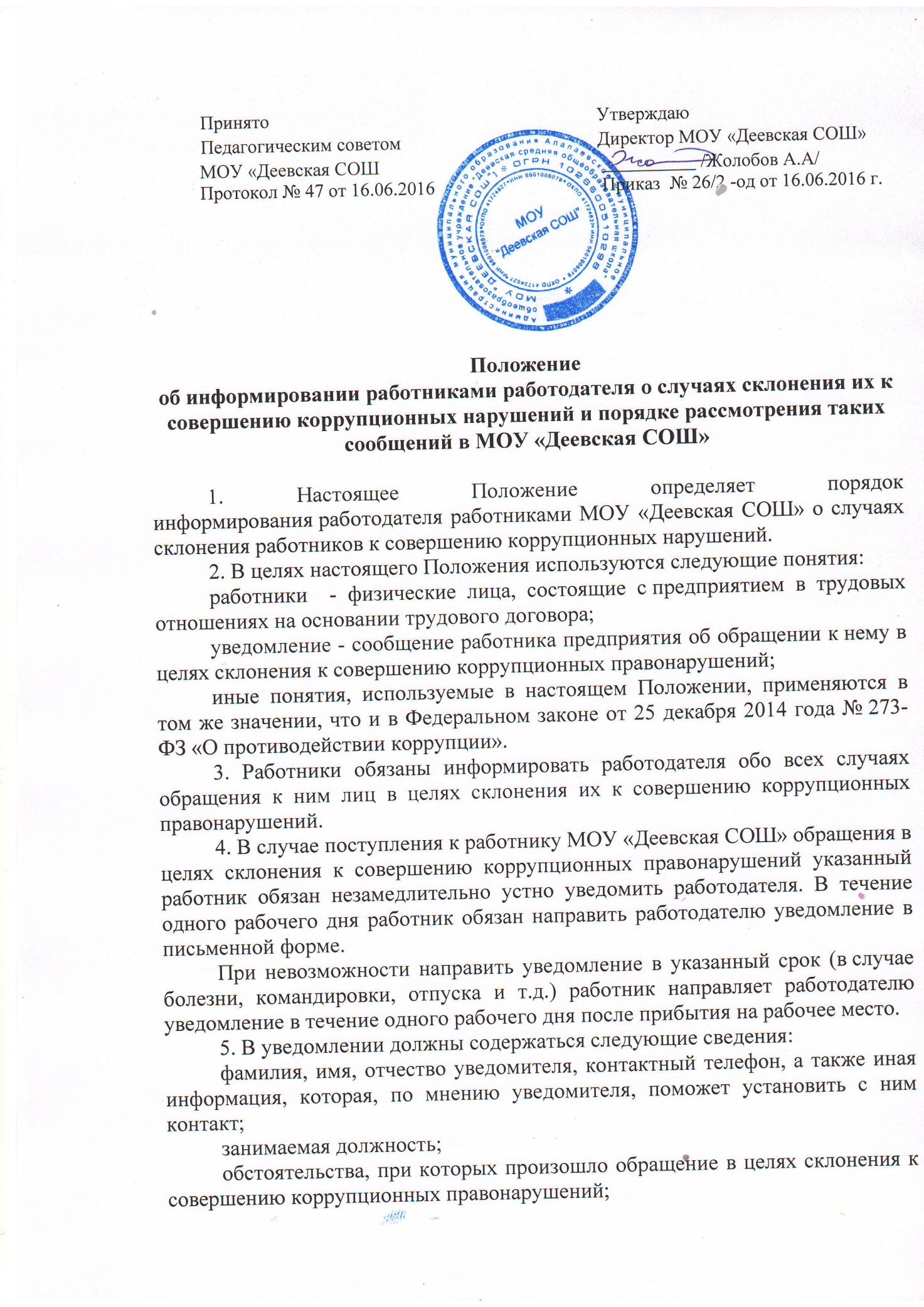 известные сведения о лице (физическом или юридическом), выступившем с обращением в целях склонения к совершению коррупционных правонарушений;изложение сути обращения (дата и место обращения, к совершению какого действия (бездействия) происходит склонение, предложенная выгода, предполагаемые последствия, иные обстоятельства обращения);сведения о лицах, имеющих отношение к данному делу, и свидетелях, если таковые имеются;сведения об информировании органов прокуратуры или других государственных органов об обращении в целях склонения к совершению коррупционных правонарушений (при наличии);иные известные сведения, представляющие интерес для разбирательства по существу;подпись уведомителя;дата составления уведомления.6. Работодатель рассматривает уведомление и передает его должностному лицу, ответственному за противодействие коррупции в МОУ «Деевская СОШ» для регистрации в журнале регистрации и учета уведомлений о фактах обращения в целях склонения работников к совершению коррупционных правонарушений (далее – журнал) в день получения уведомления.Анонимные уведомления передаются вышеуказанному должностному лицу для сведения.Анонимные уведомления регистрируются в журнале, но к рассмотрению не принимаются.7. Проверка сведений, содержащихся в уведомлении, проводится в течение пятнадцати рабочих дней со дня регистрации уведомления.8. С целью организации проверки работодатель в течение трех рабочих дней создает комиссию по проверке факта обращения в целях склонения работника к совершению коррупционных правонарушений (далее – комиссия).9. Персональный состав комиссии назначается директором МОУ «Деевская СОШ» и утверждается приказом.10. В ходе проверки должны быть установлены:причины и условия, которые способствовали обращению лица к работнику предприятия с целью склонения его к совершению коррупционных правонарушений;действия (бездействие) работника, к незаконному исполнению которых его пытались склонить.11. Результаты проверки комиссия представляет директору в форме письменного заключения в трехдневный срок со дня окончания проверки.12. В заключении указываются:состав комиссии;сроки проведения проверки;составитель уведомления и обстоятельства, послужившие основанием для проведения проверки;подтверждение достоверности (либо опровержение) факта, послужившего основанием для составления уведомления;причины и обстоятельства, способствовавшие обращению в целях склонения работника предприятия к совершению коррупционных правонарушений;13. В случае подтверждения наличия факта обращения в целях склонения работника МОУ «Деевская СОШ» к совершению коррупционных правонарушений комиссией в заключение выносятся рекомендации работодателю по применению мер по недопущению коррупционного правонарушения.     Директором МОУ «Деевская СОШ» принимается решение о передаче информации в органы прокуратуры.14. В случае если факт обращения в целях склонения работника МОУ «Деевская СОШ» к совершению коррупционных правонарушений не подтвердился, но в ходе проведенной проверки выявились признаки нарушений требований к служебному поведению либо конфликта интересов, материалы, собранные в ходе проверки, а также заключение передаются директору МОУ «Деевская СОШ» для принятия решения о применении дисциплинарного взыскания в течение двух рабочих дней после завершения проверки.Форма журнала регистрации и учета уведомлений о фактах обращенияв целях склонения работников к совершению коррупционных правонарушений№п/пДата регистрацииСведения об уведомителеДата и место обращения.Краткое изложение обстоятельств делаРешение о проведении проверки (дата, номер)Решение, принятое по результатам проверкиДата и исходящий номер направления материалов в органы прокуратурыПримечание123456781